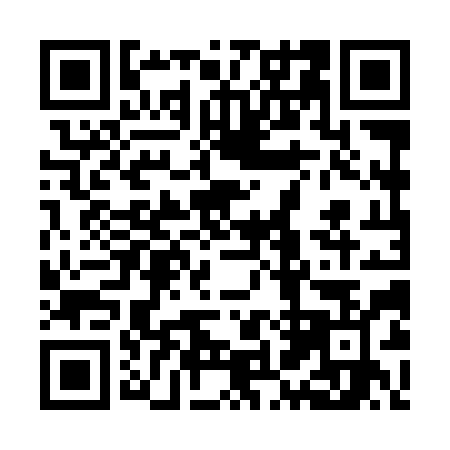 Ramadan times for Zbulitow Duzy, PolandMon 11 Mar 2024 - Wed 10 Apr 2024High Latitude Method: Angle Based RulePrayer Calculation Method: Muslim World LeagueAsar Calculation Method: HanafiPrayer times provided by https://www.salahtimes.comDateDayFajrSuhurSunriseDhuhrAsrIftarMaghribIsha11Mon3:593:595:5211:393:325:285:287:1312Tue3:573:575:4911:393:335:295:297:1513Wed3:553:555:4711:393:355:315:317:1714Thu3:523:525:4511:383:365:335:337:1915Fri3:503:505:4311:383:375:345:347:2116Sat3:473:475:4011:383:395:365:367:2317Sun3:453:455:3811:373:405:385:387:2518Mon3:423:425:3611:373:425:405:407:2719Tue3:393:395:3311:373:435:415:417:2920Wed3:373:375:3111:373:445:435:437:3121Thu3:343:345:2911:363:465:455:457:3322Fri3:323:325:2711:363:475:465:467:3523Sat3:293:295:2411:363:485:485:487:3724Sun3:263:265:2211:353:505:505:507:3925Mon3:233:235:2011:353:515:525:527:4126Tue3:213:215:1711:353:525:535:537:4327Wed3:183:185:1511:343:545:555:557:4528Thu3:153:155:1311:343:555:575:577:4729Fri3:123:125:1011:343:565:585:587:4930Sat3:103:105:0811:343:576:006:007:5131Sun4:074:076:0612:334:597:027:028:531Mon4:044:046:0412:335:007:037:038:562Tue4:014:016:0112:335:017:057:058:583Wed3:583:585:5912:325:027:077:079:004Thu3:553:555:5712:325:047:087:089:025Fri3:523:525:5412:325:057:107:109:056Sat3:503:505:5212:325:067:127:129:077Sun3:473:475:5012:315:077:147:149:098Mon3:443:445:4812:315:087:157:159:129Tue3:413:415:4512:315:107:177:179:1410Wed3:383:385:4312:305:117:197:199:16